PANGANI POST MOCK EXAMINATION 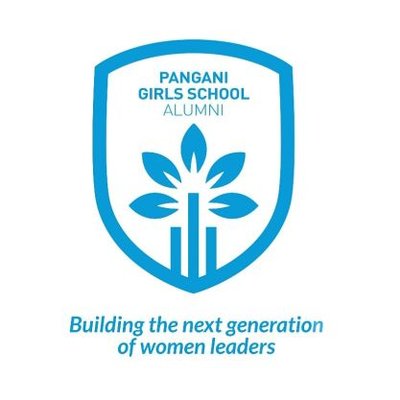 2022NAME: ……………………………………..ADM NO.:………CLASS ………SIGNATURE:…………………...DATE:………………TEACHER…………..121 /2                                                                                                                                                                                                                                                                             MATHEMATICS ALT A                                    C                                                              C                         TIME:   HRSINSTRUCTIONS TO CANDIDATESWrite your Name and Adm. Number in the spaces provided on top of the page.The paper consists of Two sections. Section I and Section IIAnswer ALL questions in Section I and any five questions in Section IIMathematical tables may be used except where stated otherwise.Candidates will be penalized for not following the instructions given in this paper.For Examiner’s Use OnlySECTION ISECTION II (50 MARKS)	GRAND TOTALSECTION IUse logarithms to 4 decimal places to evaluate				(4 marks)Make s the subject of the formula				(3 marks)d=pWithout using tables or calculator, evaluate and simplify (4 marks)Given the position vectors  and   Point C divides vector AB in the ratio of 3:-1.  Find the magnitude of .  Give your answer to 2dp	(3 marks)Given that the values P=8.2 cm, A=4.1cm and B=7.0 cm were measured to 1dp.  Find the percentage error in the evaluation of(3 marks) Expand  upto the 4th term in the ascending powers of .  Hence evaluate the value of  to 3 decimal places. 		(3 marks)Two types of coffee grade A and B retails at sh.240 and sh.300 respectively.  Mohamed sell a mixture of both grades at shs.303 60, making a profit of 10%.  Find the ratio in which he mixed the grades.(3 marks)Juma a form 2 student was told to pick two number x and y from a set of digits 0,1,2,3,4,5 and 6.  Find the probability that the  is atleast 3.												(3 marks)Two quantities are such that y varies partly as the square of  and partly inversely as the square root of   Given that when  and when   Find the value of y when .			(4 marks)In a triangle ABC, AB=7.2 cm, AC=6.8 cm and angle BAC=1200.      Calculate; The length of BC to 3s.f					(2 marks) If a circle passes through the vertices A, B and C.  Find the radius of the circle.					(2 marks)The table below shows income tax rates in a certain yearIn that year Mr. Mogaka gets a total deduction of ksh5,000 he gets a personal tax relief of kshs.1056 and pays kshs.3944 for NHIF, WCPS and sacco loan repayment.  Calculate P.A.Y.E.							(1 mark)Monthly income/salary					(3 marks)	Given that the matrix  maps a triangle A,   B and c on to a straight line.  Find the possible   values of 								(3 marks)13. The 2nd, 10th and 42nd terms of an A.P forms the first three terms of a        geometric progression,  if the common differences of the AP=3.  Find        the sum of the first 10 terms of the G.p.				(4 marks)14. Raw data collected from experimental observation normally have        errors.  Below is a table of results obtained results from an        experiment.  The results show how length l(cm) of a metal rod        various with increase in temperature T(0c).Plot the values in the graph given below and draw the line of best fit.											(2 marks)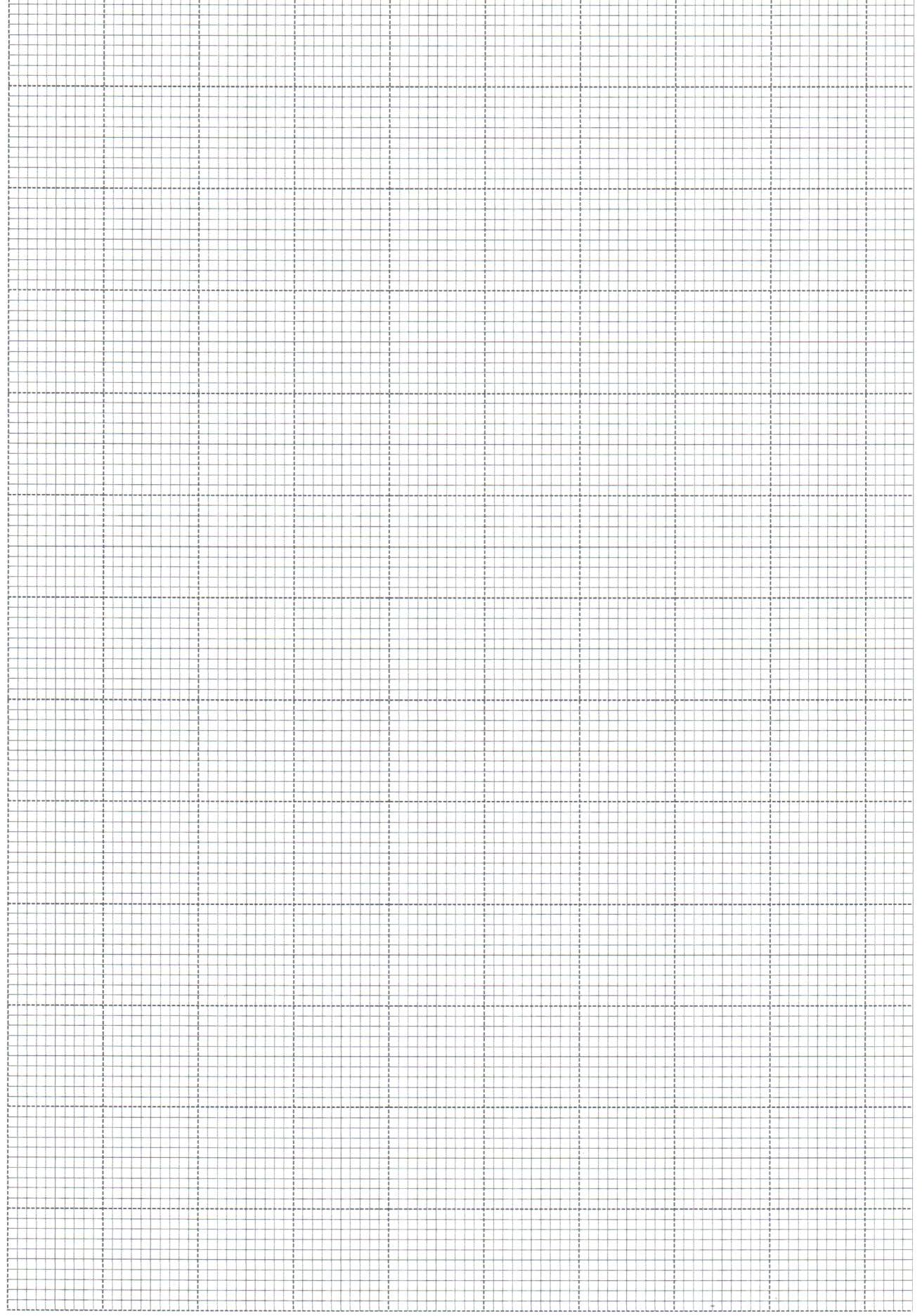 15.  Evaluate the value of  in the following trigonometric equation.            for-                (3 marks)16.  The points with co-ordinates A(13,3) and B(-3,-9) are the end of a        diameter of a circle centre 0.  Determine ;The coordinates of 0                                                   (1 mark)The equation of the circle expressing it in the form	(2 marks)SECTION II17. The following are the vertices of a triangle PQR P(1,1), Q(3, 1) and R(1,4)     i)   Plot the triangle on the graph given	(1 mark)    ii)   Triangle PQR was reflected on the line    to give P1Q1R1.  Draw           the triangle on the graph given.   iii)   The triangle P1Q1R1 was transformed by a matrix  to give            P11Q11R11.  On the axes draw the triangle P11Q11R11 on the grid. (2 marks)   iv)    The triangle P11Q11R11 was further transformed into a triangle               P111Q111 and R111  using the matrix .  Draw the triangle and             state its coordinates	(3 marks)     v)   Calculate the area of the triangle P111Q111 R111 drawn above.	(2 marks)18.    The table below shows the number of goals scored in handball           matches during a tournament Draw a cumulative frequency curve in the space below.  (3 marks)	Find the probability of scoring at least 20 goals using your graph.(2 marks) (b)  Using an assumed mean of 25 calculate the standard deviation.											(3 marks)Calculate the 6th decile 							(2 marks)19. Using a ruler and a pair of compasses only;      i)  Construct a triangle ABC such that AB=6cm, BC=8cm and angle       ABC=600.									(2 marks)On the same side of BC as A construct the locus of m such that angle BMC=600.								(2 marks)Draw the locus of a point Q which is equidistant from B and C.(2 marks)Draw the locus of a point R such that RC=3cm.		(1 mark)Draw the locus of a point P such that the area of triangle BPC=12cm2.											(2 marks)Locate the region by shading such that;				(2 marks)Angle BMC  600, BQ QC, RC3 and area of BPC 12cm220. A B C D E F G H I J K L  is a solid frustum which was cut two thirds way from the base of a regular hexagonal based pyramid of side 10cm.  If the slant edge is 14cm.  Calculate;Perpendicular height of the pyramid               (2 marks)Find the angle between the surface ABIH and ABCDEF (3 marks)Calculate the angle between HA and the base ABCDEF	 (2 marks)Calculate the angle between LK and BI		(2 marks)21. An Aeroplane moves from point A to D via B and C        (a)  Give the position of B if the plane moves due north from               A(30os, 200W) to B covering a distance of 3600 nm. (2 marks)        (b) Calculate the distance from B to C along the parallel of latitude               given that C lies on 500E.                                                 (2 marks)        (c) Calculate the shortest distance from C to D(300N, 1300 W) if the      plane moves from C to D.                                                (3 marks)        (d) Given that the plane left A at 0700h and stopped at B for 3 minutes             and at C for 45 minutes.  Calculate the day and time it will arrive at              D.  if the speed of the plane was 300knots                   (3 marks)22. Complete the table below for the function       (1 mark)Use the table and trapezoidal rule with 11 ordinate to estimate the area bounded by the curve  , , and 	(2 marks) Use the mid ordinate rule with 5 strips to estimate the area bounded by the curve  and	(2 marks)Calculate the exact area above	(3 marks)Find the percentage error involve in using the mid-ordinate role.		(2 marks)23.  A particle moves in such a way that the velocity V at any given time is        v=10t – ½ t2 – 15/2 mls.        (a) Calculate the initial velocity	(1 mark)        (b) Calculate the velocity when the time t=3	(2 marks)        (c)  Find the displacement during the 5th second	(4 marks)        (d) Calculate the maximum velocity attained	(3 marks)24.  The ministry of health made an order of both Astrazenica and Johnson       and Johnson vaccines for a health centre.  The total number of both        vaccines should be more than 600 boxes.  The number of boxes of        Johnson and Johnson should be less than 500 boxes and more or equal       to twice the number of Astrazenica.  Letting x to represent the number        of Johnson and Johnson boxes and y – to represent the number of        boxes of Astrazenica.i)  Form all the in equalities in  and  to represent the above      information.	(3 marks)ii) Represent the inequalities on a graph	(4 marks)If the cost of importing 1 box of Johnson and Johnson is sh1000 and astrazenica is shs.800.  Find maximum cost of importing the vaccines.		(3 marks)12345678910111213141516Total1718192021222324TOTALMonthly income in KshsTax rate in each kshs1 9681 1880118801 2792127921  37040Over 3704010%15%20%25%30%T(0C)012345678L(cm)4.04.34.74.95.05.55.96.06.4Number of goals0-1010-2020-3030-4040-50Number of matches21424128X-2-1.5-1.0-0.500.51.01.52.02.53.0y